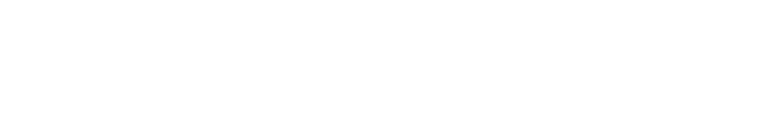 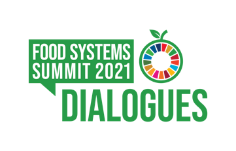 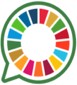 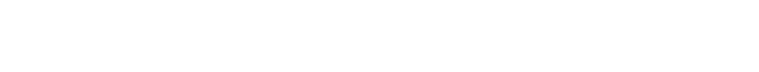 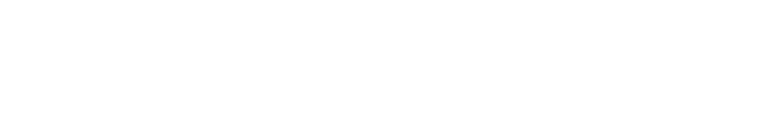 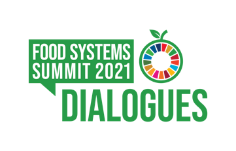 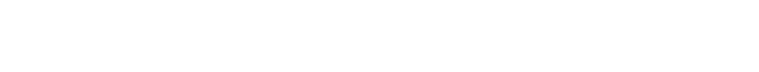 Các kết quả từ Đối thoại Hội nghị Thượng đỉnh về Hệ thống Thực phẩm sẽ được sử dụng trong việc phát triển con đường dẫn đến các hệ thống thực phẩm bền vững tại địa phương mà chúng diễn ra. Họ sẽ là những đóng góp có giá trị cho các lộ trình quốc gia và cũng quan tâm đến các dòng công việc khác nhau chuẩn bị cho Hội nghị thượng đỉnh: Theo dõi hành động, Nhóm khoa học và Nhà vô địch cũng như cho các Đối thoại khác.Các kết quả từ Đối thoại Hội nghị Thượng đỉnh về Hệ thống Thực phẩm sẽ được sử dụng trong việc phát triển con đường dẫn đến các hệ thống thực phẩm bền vững tại địa phương mà chúng diễn ra. Họ sẽ là những đóng góp có giá trị cho các lộ trình quốc gia và cũng quan tâm đến các dòng công việc khác nhau chuẩn bị cho Hội nghị thượng đỉnh: Theo dõi hành động, Nhóm khoa học và Nhà vô địch cũng như cho các Đối thoại khác.CÁCH XUẤT BẢN PHẢN HỒI CHÍNH THỨC:Biểu mẫu phản hồi chính thức có sẵn cho Người triệu tập trên Cổng Đối thoại Hội nghị thượng đỉnh (Summitdialogues.org) trong Khu vực Tham gia khi Đối thoại diễn ra. Tất cả các Biểu mẫu phản hồi chính thức được liên kết với Đối thoại đã được thông báo trên Gateway. Làm theo các bước sau để hoàn thành biểu mẫu:1. Đăng nhập vào “Take Part Zone” và nhấp vào “Your Dialogues” ở menu bên phải.2. Nhấp vào “Hoàn thành biểu mẫu phản hồi” cho Đối thoại có liên quan.3. Hoàn thành Biểu mẫu phản hồi - có 4 phần. Không có trường bắt buộc.4. Bạn có thể tải lên các tài liệu bổ sung sau 4 phần.5. Nhấp vào "Xuất bản".Nếu bạn là Nhà tài trợ và đã sẵn sàng xuất bản phản hồi của mình nhưng chưa thể sử dụng Biểu mẫu phản hồi chính thức trực tuyến, vui lòng liên hệ với Nhóm đối thoại của Hội nghị thượng đỉnh hệ thống thực phẩm tại info@summitdialogues.orgMẪU PHẢN HỒI CHÍNH THỨC CÓ BỐN PHẦN CHÍNH:1. Tham gia2. Nguyên tắc cam kết3. Phương pháp4. Trọng tâm và Kết quả Đối thoạiMột. Trọng tâm chínhNS. Phát hiện chínhNS. Kết quả Chủ đề Thảo luậnNS. Khu vực phân kỳThông tin bổ sung có thể được bao gồm dưới dạng tệp đính kèm có thể được chia sẻ cùng với việc gửi Biểu mẫu phản hồi.Bạn được mời phản hồi kết quả của Đối thoại của họ tới Hội nghị thượng đỉnh về hệ thống thực phẩm ngay sau khi Đối thoại diễn ra. Khi cung cấp lại, vui lòng sử dụng Biểu mẫu phản hồi chính thức được lưu trữ trực tuyến trên Cổng đối thoại hội nghị Summitdialogues.org.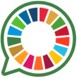 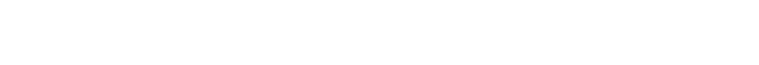 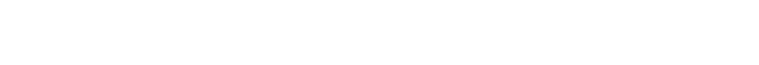 Hội nghị thượng đỉnh về hệ thống thực phẩm tạo cơ hội cho các cuộc trao đổi đa dạng, có mục đích và tôn trọng giữa các bên liên quan đến hệ thống thực phẩm, mọi lúc có tính đến các Nguyên tắc tham gia của Hội nghị thượng đỉnh về hệ thống thực phẩm.Hành động khẩn cấp: Chúng tôi nhận thấy tính cấp thiết cao nhất của hành động bền vững và có ý nghĩa ở tất cả các cấp để đạt được các Mục tiêu phát triển bền vững năm 2030 tương ứng.Cam kết với Hội nghị thượng đỉnh: Chúng tôi cam kết thực hành những gì chúng tôi thuyết giảng một cách cá nhân và chuyên nghiệp để đóng góp vào tầm nhìn, mục tiêu và kết quả cuối cùng của Hội nghị hệ thống thực phẩm.Hãy tôn trọng: Trong phạm vi năng lực và hoàn cảnh của mình, chúng tôi sẽ thúc đẩy các chính sách và thực hành sản xuất và tiêu thụ thực phẩm nhằm bảo vệ và cải thiện sức khỏe và hạnh phúc của các cá nhân, tăng cường sinh kế và cộng đồng có khả năng phục hồi và thúc đẩy quản lý tốt các nguồn tài nguyên thiên nhiên, đồng thời tôn trọng văn hóa địa phương, bối cảnh.Nhận ra sự phức tạp: Chúng tôi nhận ra rằng các hệ thống thực phẩm rất phức tạp và có mối liên hệ chặt chẽ và tác động đáng kể đến sức khỏe con người và động vật, đất, nước, khí hậu, đa dạng sinh học, nền kinh tế và các hệ thống khác, và việc chuyển đổi chúng đòi hỏi một cách tiếp cận có hệ thống.Tăng cường sự hòa nhập của nhiều bên liên quan: Chúng tôi hỗ trợ các quy trình và phương pháp tiếp cận bao gồm nhiều bên liên quan trong các chính phủ và cộng đồng mang lại các quan điểm đa dạng, bao gồm kiến ​​thức bản địa, hiểu biết văn hóa và bằng chứng dựa trên khoa học để cho phép các bên liên quan hiểu và đánh giá những đánh đổi tiềm năng và thiết kế các tùy chọn chính sách phân phối đối với nhiều hàng hóa công cộng trên các hệ thống khác nhau này.Hoàn thành công việc của những người khác: Nhận thức được rằng các vấn đề liên quan đến hệ thống thực phẩm đang được giải quyết thông qua một số quy trình quản trị toàn cầu khác, chúng tôi sẽ cố gắng đảm bảo rằng Hội nghị thượng đỉnh về hệ thống thực phẩm phù hợp với, khuếch đại và tăng tốc những nỗ lực này nếu có thể, tránh trùng lặp không cần thiết, đồng thời khuyến khích tư duy và phương pháp tiếp cận mới táo bạo và sáng tạo nhằm mang lại sự chuyển đổi ở cấp độ hệ thống phù hợp với các nguyên tắc và mục tiêu của Hội nghị thượng đỉnh.Xây dựng lòng tin: Chúng tôi sẽ nỗ lực để đảm bảo Hội nghị thượng đỉnh và quá trình tham gia liên quan sẽ thúc đẩy lòng tin và tăng động lực tham gia bằng cách dựa trên bằng chứng, minh bạch và dễ tiếp cận trong quản trị, ra quyết định, lập kế hoạch, cam kết và thực hiện. Chúng tôi - từ các quốc gia thành viên đến các doanh nghiệp tư nhân cho đến các tác nhân cá nhân - sẽ tự chịu trách nhiệm về các cam kết đã đưa ra với các cơ chế để duy trì trách nhiệm giải trình này.Xây dựng lòng tin: Chúng tôi sẽ nỗ lực để đảm bảo Hội nghị thượng đỉnh và quá trình tham gia liên quan sẽ thúc đẩy lòng tin và tăng động lực tham gia bằng cách dựa trên bằng chứng, minh bạch và dễ tiếp cận trong quản trị, ra quyết định, lập kế hoạch, cam kết và thực hiện. Chúng tôi - từ các quốc gia thành viên đến các doanh nghiệp tư nhân cho đến các tác nhân cá nhân - sẽ tự chịu trách nhiệm về các cam kết đã đưa ra với các cơ chế để duy trì trách nhiệm giải trình này.Kết quả của một cuộc Đối thoại bị ảnh hưởng bởi phương pháp được sử dụng.Bạn có sử dụng phương pháp tương tự như được khuyến nghị bởi Sách Convenors Reference Manual không?CÓ> Vui lòng chuyển sang Phần 4: Kết quả Đối thoạiKHÔNG> Vui lòng chia sẻ thêm thông tin về phương pháp được sử dụng trong khung bình luận bên dưới.Vui lòng xem xét bình luận về cách sự kiện được tổ chức cũng như phản ứng của những người tham gia đối với việc tuyển chọn này. Cũng có thể thích hợp khi nhận xét về sự thuận lợi trong các Nhóm Thảo luận: các điểm phân kỳ và hội tụ đều có thể xuất hiện? Tất cả các ý kiến đều được nghe thấy?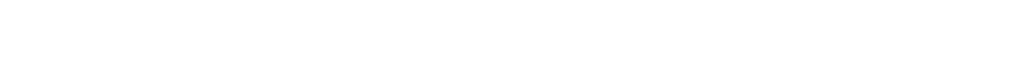 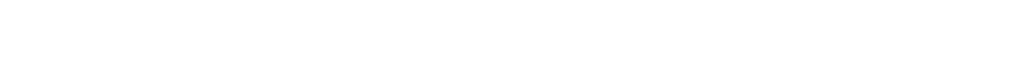 [Add another Discussion Topic Outcome]Bạn đã tổ chức Đối thoại như thế nào để các Nguyên tắc được hợp nhất, củng cố và nâng cao?Đối thoại Cấp cao Hệ thống Thực phẩm Tiểu quốc gia (FSSD) ở miền Trung Việt Nam được tổ chức vào ngày 17 tháng 6 năm 2021. Nó quy tụ khoảng 120 đại diện từ nhiều ngành trong hệ thống thực phẩm của miền Trung Việt Nam. Trong sự kiện này, những người tham gia đã tham gia THẢO LUẬN NHÓM BẮT ĐẦU về các chủ đề liên quan đến chuyển đổi hệ thống thực phẩm. Để thúc đẩy việc hình thành các ý tưởng sáng tạo và chuyển đổi, nhà tổ chức đã cố gắng thu hút các bên liên quan từ nhiều lĩnh vực liên quan đến hệ thống lương thực trong khu vực (tức là nông nghiệp, y tế, công nghiệp và thương mại, môi trường, v.v.). Để thúc đẩy sự tương tác sôi nổi, đa dạng hóa các quan điểm và trao đổi ý tưởng hiệu quả, các bên liên quan có chuyên môn cụ thể về chủ đề đã được chỉ định trước vào nhóm thảo luận cụ thể trước sự kiện. QUY TẮC CHATHAM HOUSE đã được áp dụng và công bố vào đầu mỗi cuộc thảo luận nhóm đột phá nhằm tạo ra một không gian an toàn cho việc trao đổi quan điểm và hình thành ý tưởng mới. Những người tham gia cũng đã được chuẩn bị trước cho cuộc đối thoại với các tài liệu ĐỌC TRƯỚC về FSSD và TRÌNH BÀY của các diễn giả, giúp đặt ra một số nền tảng kiến ​​thức chung và cập nhật. Các bên liên quan liên tục được khuyến khích tham gia tích cực vào hội thảo trong suốt sự kiện. Những người tham gia đã được nhắc nhở về nguyên tắc tôn trọng lẫn nhau đòi hỏi sự lắng nghe tích cực và cởi mở với các quan điểm khác nhau và đảm bảo rằng tất cả tiếng nói đều được lắng nghe như nhau. Bên cạnh các cuộc thảo luận nhóm đột phá, họ được mời đặt câu hỏi và nhận xét tổng thể trong phiên họp toàn thể thông qua nhận xét bằng lời nói hoặc thông qua tin nhắn văn bản trong hộp trò chuyện của nền tảng ảo.Cuộc Đối thoại của bạn phản ánh các khía cạnh cụ thể của các Nguyên tắc như thế nào?Đối thoại Cấp cao Hệ thống Thực phẩm Tiểu quốc gia (FSSD) tại miền Trung Việt Nam được tổ chức hầu như vào ngày 17 tháng 6 năm 2021. Nó quy tụ khoảng 120 đại diện từ nhiều ngành trong hệ thống thực phẩm của miền Trung Việt Nam. Trong sự kiện này, những người tham gia đã tham gia THẢO LUẬN NHÓM BẮT ĐẦU về các chủ đề liên quan đến chuyển đổi hệ thống thực phẩm. Để thúc đẩy việc hình thành các ý tưởng sáng tạo và chuyển đổi, nhà tổ chức đã cố gắng thu hút các bên liên quan từ nhiều lĩnh vực liên quan đến hệ thống lương thực trong khu vực (tức là nông nghiệp, y tế, công nghiệp và thương mại, môi trường, v.v.). Để thúc đẩy sự tương tác sinh động, đa dạng hóa các quan điểm và trao đổi ý tưởng hiệu quả, các bên liên quan có chuyên môn cụ thể về chủ đề đã được chỉ định trước cho các nhóm thảo luận cụ thể trước sự kiện. QUY TẮC CHATHAM HOUSE đã được áp dụng và công bố vào đầu mỗi cuộc thảo luận nhóm đột phá nhằm tạo ra một không gian an toàn cho việc trao đổi quan điểm và nảy sinh ý tưởng mới. Những người tham gia cũng đã được chuẩn bị trước cho cuộc đối thoại với các tài liệu ĐỌC TRƯỚC về FSSD và TRÌNH BÀY của các diễn giả, giúp đặt ra một số nền tảng kiến ​​thức chung và cập nhật. Các bên liên quan liên tục được khuyến khích tham gia tích cực vào hội thảo trong suốt sự kiện. Những người tham gia đã được nhắc nhở về nguyên tắc tôn trọng lẫn nhau đòi hỏi sự lắng nghe tích cực và cởi mở với các quan điểm khác nhau và đảm bảo rằng tất cả các tiếng nói đều được lắng nghe như nhau. Bên cạnh các cuộc thảo luận nhóm đột phá, họ được mời gửi câu hỏi và nhận xét trong phiên họp toàn thể thông qua nhận xét bằng lời nói hoặc thông qua tin nhắn văn bản trong hộp trò chuyện của nền tảng ảo.Mô tả dưới 2.100 ký tự bao gồm cả dấu cách.Sau đây là một số ví dụ về cách các Đối thoại Quốc gia của Việt Nam phản ánh các khía cạnh cụ thể của bảy nguyên tắc tham gia:1. Hành động khẩn cấp: Việt Nam đã hưởng ứng lời kêu gọi hành động khẩn cấp bằng cách phát động một loạt 2 Đối thoại quốc gia và 3 Đối thoại cấp tiểu quốc gia (ở các khu vực miền Bắc, miền Trung và miền Nam của Việt Nam). Sự gắn kết này mở đường cho một cuộc tham vấn toàn diện và tổng thể về tương lai của hệ thống thực phẩm Việt Nam và sự đóng góp của hệ thống thực phẩm toàn cầu trong thời gian ngắn nhất có thể.2. Cam kết với Hội nghị cấp cao: Việt Nam đã xác định đối thoại quốc gia và địa phương là một phần trọng tâm trong cam kết của mình với UNFSS, qua đó Việt Nam mong muốn khẳng định vai trò là nhà cung cấp thực phẩm "có trách nhiệm, minh bạch và bền vững" trên toàn cầu hệ thống thực phẩm. Do đó, các cuộc Đối thoại về Hệ thống Lương thực của Chính phủ Việt Nam đóng một vai trò quan trọng và sẽ định hình những đóng góp của Việt Nam trong các lộ trình hướng tới Hệ thống Lương thực Bền vững3. Tôn trọng: Bằng cách thu hút nhiều bên tham gia vào hệ thống lương thực và các bên liên quan chính trong các cuộc đối thoại quốc gia, Việt Nam đang nỗ lực hết sức để đảm bảo rằng mọi người đều có cơ hội bình đẳng đóng góp vào cuộc thảo luận và có vai trò đóng vai trò thúc đẩy tương lai của hệ thống thực phẩm Việt Nam và toàn cầu.4. Nhận thức được sự phức tạp: Việt Nam đang trong quá trình tổ chức một loạt 2 Đối thoại quốc gia và 3 Đối thoại cấp địa phương ở 3 miền đất nước và khuyến khích sự tham gia của tất cả các bên liên quan trong hệ thống lương thực để tích cực thảo luận về sự phức tạp và liên kết xã hội , các thách thức về môi trường, kinh tế và các con đường thúc đẩy sự phát triển của các hệ thống thực phẩm có trách nhiệm, minh bạch và bền vững.5. Tăng cường sự hòa nhập của nhiều bên liên quan: Một nhóm liên ngành được giao nhiệm vụ điều phối sự tham gia của Việt Nam trong Hội nghị thượng đỉnh đã tích cực thu hút nhiều hệ thống lương thực, các bên liên quan, từ chính quyền trung ương đến cấp tỉnh và cơ sởBạn có lời khuyên nào dành cho những Người triệu tập Đối thoại khác về việc đánh giá cao các Nguyên tắc Gắn kết không?Trong việc lựa chọn những người tham gia vào các cuộc đối thoại cấp quốc gia và cấp địa phương khác nhau, nhóm liên bộ đã tích cực tìm kiếm các chuyên gia từ toàn bộ hệ thống thực phẩm, từ khu vực tư nhân và công cộng đến các tổ chức xã hội dân sự, nghiên cứu và học viện, v.v. Tất cả các quốc gia các chiến lược, chính sách, chương trình và kế hoạch hành động đã được Chính phủ Việt Nam, đặc biệt là Bộ Nông nghiệp và Phát triển nông thôn ban hành (như Kế hoạch tái cơ cấu ngành Nông nghiệp Việt Nam giai đoạn 2021-2025; Chương trình mục tiêu quốc gia về thoát nghèo giảm thiểu và đảm bảo an sinh xã hội bền vững giai đoạn 2021-2025; Chương trình Vì Cộng đồng Một sản phẩm (OCOP); Chương trình Hành động Quốc gia về Không còn nạn đói đến năm 2025; Chiến lược Quốc gia về Dinh dưỡng; Chương trình Mục tiêu Quốc gia phát triển kinh tế - xã hội vùng dân tộc thiểu số và các khu vực miền núi trong giai đoạn 2021 - 2030, v.v.) được đưa vào xác định các con đường đi tiếp cận của Việt Nam. hướng tới sự phát triển của các hệ thống thực phẩm có trách nhiệm, minh bạch và bền vững.C) Kết quả của chủ đề thảo luận ( 1/2)Vui lòng chia sẻ các kết quả liên quan đến từng Chủ đề Thảo luận. Các kết quả được trình bày chi tiết ở đây sẽ bao gồm quan điểm của người tham gia về các hành động cần khẩn cấp, ai nên thực hiện các hành động này, cách thức đánh giá tiến độ và những thách thức có thể được dự đoán khi các hành động được thực hiện.C) Kết quả của chủ đề thảo luận ( 1/2)Vui lòng chia sẻ các kết quả liên quan đến từng Chủ đề Thảo luận. Các kết quả được trình bày chi tiết ở đây sẽ bao gồm quan điểm của người tham gia về các hành động cần khẩn cấp, ai nên thực hiện các hành động này, cách thức đánh giá tiến độ và những thách thức có thể được dự đoán khi các hành động được thực hiện.C) Kết quả của chủ đề thảo luận ( 1/2)Vui lòng chia sẻ các kết quả liên quan đến từng Chủ đề Thảo luận. Các kết quả được trình bày chi tiết ở đây sẽ bao gồm quan điểm của người tham gia về các hành động cần khẩn cấp, ai nên thực hiện các hành động này, cách thức đánh giá tiến độ và những thách thức có thể được dự đoán khi các hành động được thực hiện.C) Kết quả của chủ đề thảo luận ( 1/2)Vui lòng chia sẻ các kết quả liên quan đến từng Chủ đề Thảo luận. Các kết quả được trình bày chi tiết ở đây sẽ bao gồm quan điểm của người tham gia về các hành động cần khẩn cấp, ai nên thực hiện các hành động này, cách thức đánh giá tiến độ và những thách thức có thể được dự đoán khi các hành động được thực hiện.C) Kết quả của chủ đề thảo luận ( 1/2)Vui lòng chia sẻ các kết quả liên quan đến từng Chủ đề Thảo luận. Các kết quả được trình bày chi tiết ở đây sẽ bao gồm quan điểm của người tham gia về các hành động cần khẩn cấp, ai nên thực hiện các hành động này, cách thức đánh giá tiến độ và những thách thức có thể được dự đoán khi các hành động được thực hiện.C) Kết quả của chủ đề thảo luận ( 1/2)Vui lòng chia sẻ các kết quả liên quan đến từng Chủ đề Thảo luận. Các kết quả được trình bày chi tiết ở đây sẽ bao gồm quan điểm của người tham gia về các hành động cần khẩn cấp, ai nên thực hiện các hành động này, cách thức đánh giá tiến độ và những thách thức có thể được dự đoán khi các hành động được thực hiện.Chủ đề 1: Thúc đẩy sản xuất tích cực tự nhiên. Trong nhóm này, các bên liên quan đã thảo luận về 4 câu hỏi chính (1) các sáng kiến ​​đang thực hiện nhằm thúc đẩy sản xuất phù hợp với thiên nhiên ở miền Trung Việt Nam; (2) những trở ngại chính và nguyên nhân gốc rễ của tình hình hiện nay; (3) các giải pháp và sáng kiến ​​mới để cung cấp những thay đổi nhanh chóng và lâu dài; và (4) hợp lực và đánh đổi cần được xem xét. Các đại biểu cho biết có nhiều dự án đang hoạt động, trong đó các tư nhân đã thực hiện thí điểm nhiều dự án theo chuỗi giá trị PPP, chính phủ cũng đang triển khai nhiều dự án thúc đẩy sự phát triển của chuỗi giá trị địa phương. Các đối tác cũng đã làm việc với các nông hộ nhỏ về hiểu biết tài chính và các hoạt động nâng cao năng lực để nâng cao thực hành sản xuất và phát triển chuỗi giá trị của họ. Các đại biểu nêu rõ những thách thức trong chuyển đổi hệ thống thực phẩm bao gồm nhưng không giới hạn ở những thách thức khi làm việc với các hộ sản xuất nhỏ, hiểu biết và kiến ​​thức hạn chế của người tiêu dùng về sản xuất bền vững / tích cực với thiên nhiên và sự sẵn sàng trả giá cao hơn cho các sản phẩm được chứng nhận / kiểm chứng, chi phí sản xuất cao liên quan đến bền vững sản xuất nông sản thực phẩm, vấn đề đất đai, thiên tai, biến đổi khí hậu, vốn hỗ trợ doanh nghiệp áp dụng mô hình mới, công nghệ, cơ giới hóa nông nghiệp, quản lý dịch hại, vốn và năng lực quản trị của HTX, khung pháp lý PPP trong lĩnh vực nông nghiệp, sự tự nguyện của nông dân để thay đổi thói quen canh tác và tập quán nông nghiệp.Các giải pháp được các đại biểu đề xuất như sau:Các khuôn khổ chính sách mạnh mẽ hơn, đặc biệt là các điều khoản nhằm tăng cường các bên liên quan và quan hệ đối tác công tư. Đẩy mạnh đổi mới khoa học và công nghệ.Khung chính sách mạnh mẽ hơn, đặc biệt là các quy định để tăng cường các bên liên quan và quan hệ đối tác công tư. Đổi mới khoa học và công nghệ cần được phát huy.Các nhà sản xuất quy mô nhỏ và các hợp tác xã cần sự hỗ trợ toàn diện và mạnh mẽ của chính phủ và các tổ chức quốc tế. Những hỗ trợ kỹ thuật như vậy cần vượt ra ngoài kỹ thuật sản xuất và có thể bao gồm khả năng tiếp cận tài chính, hiểu biết về tài chính, tiếp cận thị trường, v.v. Tiếp cận thông tin và kiến ​​thức phải được củng cố và phù hợp với một địa lý cụ thể.Nhận thức về dinh dưỡng của người tiêu dùng cần được cải thiện và thay đổi để tăng nhu cầu đối với các sản phẩm sạch và chất lượng cao, góp phần thúc đẩy sự phát triển của các chuỗi sản xuất tích cực với thiên nhiên.Truyền thông về sản phẩm sạch cần được thực hiện và đồng hành bởi cả khu vực nhà nước và tư nhân và phải đến được với người tiêu dùng cuối cùng.Cần chú ý không chỉ đối với một số mặt hàng quy mô lớn. Cần phải đa dạng hóa sản phẩm nông nghiệp để tăng cường đa dạng sinh học và khả năng thích ứng tốt hơn của khu vực với biến đổi khí hậu.Thông tin (tức là truy xuất nguồn gốc) và công nghệ kỹ thuật số có thể là những công cụ hữu ích để tăng cường khả năng tiếp cận các sản phẩm chất lượng và thúc đẩy sản xuất bền vững cũng như tối ưu hóa các quy trình sản xuất nông nghiệp.An toàn thực phẩm nông nghiệp kêu gọi sự hợp tác và quản trị liên vùng / tỉnh.Phục hồi đất canh tác đã bạc màu và sử dụng các chế phẩm sinh học để bảo vệ đất là cần thiết và chính phủ cần có chính sách thu hút và giữ lao động trẻ làm việc trong lĩnh vực nông nghiệp ở nông thôn.Sản xuất tích cực với thiên nhiên cần được thúc đẩy theo cách tiếp cận cảnh quan, kết hợp với các giải pháp xen canh và sinh học.Việc khuyến khích sản xuất tích cực với thiên nhiên ở quy mô cần phải tính đến sự đánh đổi về mặt môi trường và xã hội.Chủ đề 1: Thúc đẩy sản xuất tích cực tự nhiên. Trong nhóm này, các bên liên quan đã thảo luận về 4 câu hỏi chính (1) các sáng kiến ​​đang thực hiện nhằm thúc đẩy sản xuất phù hợp với thiên nhiên ở miền Trung Việt Nam; (2) những trở ngại chính và nguyên nhân gốc rễ của tình hình hiện nay; (3) các giải pháp và sáng kiến ​​mới để cung cấp những thay đổi nhanh chóng và lâu dài; và (4) hợp lực và đánh đổi cần được xem xét. Các đại biểu cho biết có nhiều dự án đang hoạt động, trong đó các tư nhân đã thực hiện thí điểm nhiều dự án theo chuỗi giá trị PPP, chính phủ cũng đang triển khai nhiều dự án thúc đẩy sự phát triển của chuỗi giá trị địa phương. Các đối tác cũng đã làm việc với các nông hộ nhỏ về hiểu biết tài chính và các hoạt động nâng cao năng lực để nâng cao thực hành sản xuất và phát triển chuỗi giá trị của họ. Các đại biểu nêu rõ những thách thức trong chuyển đổi hệ thống thực phẩm bao gồm nhưng không giới hạn ở những thách thức khi làm việc với các hộ sản xuất nhỏ, hiểu biết và kiến ​​thức hạn chế của người tiêu dùng về sản xuất bền vững / tích cực với thiên nhiên và sự sẵn sàng trả giá cao hơn cho các sản phẩm được chứng nhận / kiểm chứng, chi phí sản xuất cao liên quan đến bền vững sản xuất nông sản thực phẩm, vấn đề đất đai, thiên tai, biến đổi khí hậu, vốn hỗ trợ doanh nghiệp áp dụng mô hình mới, công nghệ, cơ giới hóa nông nghiệp, quản lý dịch hại, vốn và năng lực quản trị của HTX, khung pháp lý PPP trong lĩnh vực nông nghiệp, sự tự nguyện của nông dân để thay đổi thói quen canh tác và tập quán nông nghiệp.Các giải pháp được các đại biểu đề xuất như sau:Các khuôn khổ chính sách mạnh mẽ hơn, đặc biệt là các điều khoản nhằm tăng cường các bên liên quan và quan hệ đối tác công tư. Đẩy mạnh đổi mới khoa học và công nghệ.Khung chính sách mạnh mẽ hơn, đặc biệt là các quy định để tăng cường các bên liên quan và quan hệ đối tác công tư. Đổi mới khoa học và công nghệ cần được phát huy.Các nhà sản xuất quy mô nhỏ và các hợp tác xã cần sự hỗ trợ toàn diện và mạnh mẽ của chính phủ và các tổ chức quốc tế. Những hỗ trợ kỹ thuật như vậy cần vượt ra ngoài kỹ thuật sản xuất và có thể bao gồm khả năng tiếp cận tài chính, hiểu biết về tài chính, tiếp cận thị trường, v.v. Tiếp cận thông tin và kiến ​​thức phải được củng cố và phù hợp với một địa lý cụ thể.Nhận thức về dinh dưỡng của người tiêu dùng cần được cải thiện và thay đổi để tăng nhu cầu đối với các sản phẩm sạch và chất lượng cao, góp phần thúc đẩy sự phát triển của các chuỗi sản xuất tích cực với thiên nhiên.Truyền thông về sản phẩm sạch cần được thực hiện và đồng hành bởi cả khu vực nhà nước và tư nhân và phải đến được với người tiêu dùng cuối cùng.Cần chú ý không chỉ đối với một số mặt hàng quy mô lớn. Cần phải đa dạng hóa sản phẩm nông nghiệp để tăng cường đa dạng sinh học và khả năng thích ứng tốt hơn của khu vực với biến đổi khí hậu.Thông tin (tức là truy xuất nguồn gốc) và công nghệ kỹ thuật số có thể là những công cụ hữu ích để tăng cường khả năng tiếp cận các sản phẩm chất lượng và thúc đẩy sản xuất bền vững cũng như tối ưu hóa các quy trình sản xuất nông nghiệp.An toàn thực phẩm nông nghiệp kêu gọi sự hợp tác và quản trị liên vùng / tỉnh.Phục hồi đất canh tác đã bạc màu và sử dụng các chế phẩm sinh học để bảo vệ đất là cần thiết và chính phủ cần có chính sách thu hút và giữ lao động trẻ làm việc trong lĩnh vực nông nghiệp ở nông thôn.Sản xuất tích cực với thiên nhiên cần được thúc đẩy theo cách tiếp cận cảnh quan, kết hợp với các giải pháp xen canh và sinh học.Việc khuyến khích sản xuất tích cực với thiên nhiên ở quy mô cần phải tính đến sự đánh đổi về mặt môi trường và xã hội.Chủ đề 1: Thúc đẩy sản xuất tích cực tự nhiên. Trong nhóm này, các bên liên quan đã thảo luận về 4 câu hỏi chính (1) các sáng kiến ​​đang thực hiện nhằm thúc đẩy sản xuất phù hợp với thiên nhiên ở miền Trung Việt Nam; (2) những trở ngại chính và nguyên nhân gốc rễ của tình hình hiện nay; (3) các giải pháp và sáng kiến ​​mới để cung cấp những thay đổi nhanh chóng và lâu dài; và (4) hợp lực và đánh đổi cần được xem xét. Các đại biểu cho biết có nhiều dự án đang hoạt động, trong đó các tư nhân đã thực hiện thí điểm nhiều dự án theo chuỗi giá trị PPP, chính phủ cũng đang triển khai nhiều dự án thúc đẩy sự phát triển của chuỗi giá trị địa phương. Các đối tác cũng đã làm việc với các nông hộ nhỏ về hiểu biết tài chính và các hoạt động nâng cao năng lực để nâng cao thực hành sản xuất và phát triển chuỗi giá trị của họ. Các đại biểu nêu rõ những thách thức trong chuyển đổi hệ thống thực phẩm bao gồm nhưng không giới hạn ở những thách thức khi làm việc với các hộ sản xuất nhỏ, hiểu biết và kiến ​​thức hạn chế của người tiêu dùng về sản xuất bền vững / tích cực với thiên nhiên và sự sẵn sàng trả giá cao hơn cho các sản phẩm được chứng nhận / kiểm chứng, chi phí sản xuất cao liên quan đến bền vững sản xuất nông sản thực phẩm, vấn đề đất đai, thiên tai, biến đổi khí hậu, vốn hỗ trợ doanh nghiệp áp dụng mô hình mới, công nghệ, cơ giới hóa nông nghiệp, quản lý dịch hại, vốn và năng lực quản trị của HTX, khung pháp lý PPP trong lĩnh vực nông nghiệp, sự tự nguyện của nông dân để thay đổi thói quen canh tác và tập quán nông nghiệp.Các giải pháp được các đại biểu đề xuất như sau:Các khuôn khổ chính sách mạnh mẽ hơn, đặc biệt là các điều khoản nhằm tăng cường các bên liên quan và quan hệ đối tác công tư. Đẩy mạnh đổi mới khoa học và công nghệ.Khung chính sách mạnh mẽ hơn, đặc biệt là các quy định để tăng cường các bên liên quan và quan hệ đối tác công tư. Đổi mới khoa học và công nghệ cần được phát huy.Các nhà sản xuất quy mô nhỏ và các hợp tác xã cần sự hỗ trợ toàn diện và mạnh mẽ của chính phủ và các tổ chức quốc tế. Những hỗ trợ kỹ thuật như vậy cần vượt ra ngoài kỹ thuật sản xuất và có thể bao gồm khả năng tiếp cận tài chính, hiểu biết về tài chính, tiếp cận thị trường, v.v. Tiếp cận thông tin và kiến ​​thức phải được củng cố và phù hợp với một địa lý cụ thể.Nhận thức về dinh dưỡng của người tiêu dùng cần được cải thiện và thay đổi để tăng nhu cầu đối với các sản phẩm sạch và chất lượng cao, góp phần thúc đẩy sự phát triển của các chuỗi sản xuất tích cực với thiên nhiên.Truyền thông về sản phẩm sạch cần được thực hiện và đồng hành bởi cả khu vực nhà nước và tư nhân và phải đến được với người tiêu dùng cuối cùng.Cần chú ý không chỉ đối với một số mặt hàng quy mô lớn. Cần phải đa dạng hóa sản phẩm nông nghiệp để tăng cường đa dạng sinh học và khả năng thích ứng tốt hơn của khu vực với biến đổi khí hậu.Thông tin (tức là truy xuất nguồn gốc) và công nghệ kỹ thuật số có thể là những công cụ hữu ích để tăng cường khả năng tiếp cận các sản phẩm chất lượng và thúc đẩy sản xuất bền vững cũng như tối ưu hóa các quy trình sản xuất nông nghiệp.An toàn thực phẩm nông nghiệp kêu gọi sự hợp tác và quản trị liên vùng / tỉnh.Phục hồi đất canh tác đã bạc màu và sử dụng các chế phẩm sinh học để bảo vệ đất là cần thiết và chính phủ cần có chính sách thu hút và giữ lao động trẻ làm việc trong lĩnh vực nông nghiệp ở nông thôn.Sản xuất tích cực với thiên nhiên cần được thúc đẩy theo cách tiếp cận cảnh quan, kết hợp với các giải pháp xen canh và sinh học.Việc khuyến khích sản xuất tích cực với thiên nhiên ở quy mô cần phải tính đến sự đánh đổi về mặt môi trường và xã hội.Chủ đề 1: Thúc đẩy sản xuất tích cực tự nhiên. Trong nhóm này, các bên liên quan đã thảo luận về 4 câu hỏi chính (1) các sáng kiến ​​đang thực hiện nhằm thúc đẩy sản xuất phù hợp với thiên nhiên ở miền Trung Việt Nam; (2) những trở ngại chính và nguyên nhân gốc rễ của tình hình hiện nay; (3) các giải pháp và sáng kiến ​​mới để cung cấp những thay đổi nhanh chóng và lâu dài; và (4) hợp lực và đánh đổi cần được xem xét. Các đại biểu cho biết có nhiều dự án đang hoạt động, trong đó các tư nhân đã thực hiện thí điểm nhiều dự án theo chuỗi giá trị PPP, chính phủ cũng đang triển khai nhiều dự án thúc đẩy sự phát triển của chuỗi giá trị địa phương. Các đối tác cũng đã làm việc với các nông hộ nhỏ về hiểu biết tài chính và các hoạt động nâng cao năng lực để nâng cao thực hành sản xuất và phát triển chuỗi giá trị của họ. Các đại biểu nêu rõ những thách thức trong chuyển đổi hệ thống thực phẩm bao gồm nhưng không giới hạn ở những thách thức khi làm việc với các hộ sản xuất nhỏ, hiểu biết và kiến ​​thức hạn chế của người tiêu dùng về sản xuất bền vững / tích cực với thiên nhiên và sự sẵn sàng trả giá cao hơn cho các sản phẩm được chứng nhận / kiểm chứng, chi phí sản xuất cao liên quan đến bền vững sản xuất nông sản thực phẩm, vấn đề đất đai, thiên tai, biến đổi khí hậu, vốn hỗ trợ doanh nghiệp áp dụng mô hình mới, công nghệ, cơ giới hóa nông nghiệp, quản lý dịch hại, vốn và năng lực quản trị của HTX, khung pháp lý PPP trong lĩnh vực nông nghiệp, sự tự nguyện của nông dân để thay đổi thói quen canh tác và tập quán nông nghiệp.Các giải pháp được các đại biểu đề xuất như sau:Các khuôn khổ chính sách mạnh mẽ hơn, đặc biệt là các điều khoản nhằm tăng cường các bên liên quan và quan hệ đối tác công tư. Đẩy mạnh đổi mới khoa học và công nghệ.Khung chính sách mạnh mẽ hơn, đặc biệt là các quy định để tăng cường các bên liên quan và quan hệ đối tác công tư. Đổi mới khoa học và công nghệ cần được phát huy.Các nhà sản xuất quy mô nhỏ và các hợp tác xã cần sự hỗ trợ toàn diện và mạnh mẽ của chính phủ và các tổ chức quốc tế. Những hỗ trợ kỹ thuật như vậy cần vượt ra ngoài kỹ thuật sản xuất và có thể bao gồm khả năng tiếp cận tài chính, hiểu biết về tài chính, tiếp cận thị trường, v.v. Tiếp cận thông tin và kiến ​​thức phải được củng cố và phù hợp với một địa lý cụ thể.Nhận thức về dinh dưỡng của người tiêu dùng cần được cải thiện và thay đổi để tăng nhu cầu đối với các sản phẩm sạch và chất lượng cao, góp phần thúc đẩy sự phát triển của các chuỗi sản xuất tích cực với thiên nhiên.Truyền thông về sản phẩm sạch cần được thực hiện và đồng hành bởi cả khu vực nhà nước và tư nhân và phải đến được với người tiêu dùng cuối cùng.Cần chú ý không chỉ đối với một số mặt hàng quy mô lớn. Cần phải đa dạng hóa sản phẩm nông nghiệp để tăng cường đa dạng sinh học và khả năng thích ứng tốt hơn của khu vực với biến đổi khí hậu.Thông tin (tức là truy xuất nguồn gốc) và công nghệ kỹ thuật số có thể là những công cụ hữu ích để tăng cường khả năng tiếp cận các sản phẩm chất lượng và thúc đẩy sản xuất bền vững cũng như tối ưu hóa các quy trình sản xuất nông nghiệp.An toàn thực phẩm nông nghiệp kêu gọi sự hợp tác và quản trị liên vùng / tỉnh.Phục hồi đất canh tác đã bạc màu và sử dụng các chế phẩm sinh học để bảo vệ đất là cần thiết và chính phủ cần có chính sách thu hút và giữ lao động trẻ làm việc trong lĩnh vực nông nghiệp ở nông thôn.Sản xuất tích cực với thiên nhiên cần được thúc đẩy theo cách tiếp cận cảnh quan, kết hợp với các giải pháp xen canh và sinh học.Việc khuyến khích sản xuất tích cực với thiên nhiên ở quy mô cần phải tính đến sự đánh đổi về mặt môi trường và xã hội.Chủ đề 1: Thúc đẩy sản xuất tích cực tự nhiên. Trong nhóm này, các bên liên quan đã thảo luận về 4 câu hỏi chính (1) các sáng kiến ​​đang thực hiện nhằm thúc đẩy sản xuất phù hợp với thiên nhiên ở miền Trung Việt Nam; (2) những trở ngại chính và nguyên nhân gốc rễ của tình hình hiện nay; (3) các giải pháp và sáng kiến ​​mới để cung cấp những thay đổi nhanh chóng và lâu dài; và (4) hợp lực và đánh đổi cần được xem xét. Các đại biểu cho biết có nhiều dự án đang hoạt động, trong đó các tư nhân đã thực hiện thí điểm nhiều dự án theo chuỗi giá trị PPP, chính phủ cũng đang triển khai nhiều dự án thúc đẩy sự phát triển của chuỗi giá trị địa phương. Các đối tác cũng đã làm việc với các nông hộ nhỏ về hiểu biết tài chính và các hoạt động nâng cao năng lực để nâng cao thực hành sản xuất và phát triển chuỗi giá trị của họ. Các đại biểu nêu rõ những thách thức trong chuyển đổi hệ thống thực phẩm bao gồm nhưng không giới hạn ở những thách thức khi làm việc với các hộ sản xuất nhỏ, hiểu biết và kiến ​​thức hạn chế của người tiêu dùng về sản xuất bền vững / tích cực với thiên nhiên và sự sẵn sàng trả giá cao hơn cho các sản phẩm được chứng nhận / kiểm chứng, chi phí sản xuất cao liên quan đến bền vững sản xuất nông sản thực phẩm, vấn đề đất đai, thiên tai, biến đổi khí hậu, vốn hỗ trợ doanh nghiệp áp dụng mô hình mới, công nghệ, cơ giới hóa nông nghiệp, quản lý dịch hại, vốn và năng lực quản trị của HTX, khung pháp lý PPP trong lĩnh vực nông nghiệp, sự tự nguyện của nông dân để thay đổi thói quen canh tác và tập quán nông nghiệp.Các giải pháp được các đại biểu đề xuất như sau:Các khuôn khổ chính sách mạnh mẽ hơn, đặc biệt là các điều khoản nhằm tăng cường các bên liên quan và quan hệ đối tác công tư. Đẩy mạnh đổi mới khoa học và công nghệ.Khung chính sách mạnh mẽ hơn, đặc biệt là các quy định để tăng cường các bên liên quan và quan hệ đối tác công tư. Đổi mới khoa học và công nghệ cần được phát huy.Các nhà sản xuất quy mô nhỏ và các hợp tác xã cần sự hỗ trợ toàn diện và mạnh mẽ của chính phủ và các tổ chức quốc tế. Những hỗ trợ kỹ thuật như vậy cần vượt ra ngoài kỹ thuật sản xuất và có thể bao gồm khả năng tiếp cận tài chính, hiểu biết về tài chính, tiếp cận thị trường, v.v. Tiếp cận thông tin và kiến ​​thức phải được củng cố và phù hợp với một địa lý cụ thể.Nhận thức về dinh dưỡng của người tiêu dùng cần được cải thiện và thay đổi để tăng nhu cầu đối với các sản phẩm sạch và chất lượng cao, góp phần thúc đẩy sự phát triển của các chuỗi sản xuất tích cực với thiên nhiên.Truyền thông về sản phẩm sạch cần được thực hiện và đồng hành bởi cả khu vực nhà nước và tư nhân và phải đến được với người tiêu dùng cuối cùng.Cần chú ý không chỉ đối với một số mặt hàng quy mô lớn. Cần phải đa dạng hóa sản phẩm nông nghiệp để tăng cường đa dạng sinh học và khả năng thích ứng tốt hơn của khu vực với biến đổi khí hậu.Thông tin (tức là truy xuất nguồn gốc) và công nghệ kỹ thuật số có thể là những công cụ hữu ích để tăng cường khả năng tiếp cận các sản phẩm chất lượng và thúc đẩy sản xuất bền vững cũng như tối ưu hóa các quy trình sản xuất nông nghiệp.An toàn thực phẩm nông nghiệp kêu gọi sự hợp tác và quản trị liên vùng / tỉnh.Phục hồi đất canh tác đã bạc màu và sử dụng các chế phẩm sinh học để bảo vệ đất là cần thiết và chính phủ cần có chính sách thu hút và giữ lao động trẻ làm việc trong lĩnh vực nông nghiệp ở nông thôn.Sản xuất tích cực với thiên nhiên cần được thúc đẩy theo cách tiếp cận cảnh quan, kết hợp với các giải pháp xen canh và sinh học.Việc khuyến khích sản xuất tích cực với thiên nhiên ở quy mô cần phải tính đến sự đánh đổi về mặt môi trường và xã hội.Chủ đề 1: Thúc đẩy sản xuất tích cực tự nhiên. Trong nhóm này, các bên liên quan đã thảo luận về 4 câu hỏi chính (1) các sáng kiến ​​đang thực hiện nhằm thúc đẩy sản xuất phù hợp với thiên nhiên ở miền Trung Việt Nam; (2) những trở ngại chính và nguyên nhân gốc rễ của tình hình hiện nay; (3) các giải pháp và sáng kiến ​​mới để cung cấp những thay đổi nhanh chóng và lâu dài; và (4) hợp lực và đánh đổi cần được xem xét. Các đại biểu cho biết có nhiều dự án đang hoạt động, trong đó các tư nhân đã thực hiện thí điểm nhiều dự án theo chuỗi giá trị PPP, chính phủ cũng đang triển khai nhiều dự án thúc đẩy sự phát triển của chuỗi giá trị địa phương. Các đối tác cũng đã làm việc với các nông hộ nhỏ về hiểu biết tài chính và các hoạt động nâng cao năng lực để nâng cao thực hành sản xuất và phát triển chuỗi giá trị của họ. Các đại biểu nêu rõ những thách thức trong chuyển đổi hệ thống thực phẩm bao gồm nhưng không giới hạn ở những thách thức khi làm việc với các hộ sản xuất nhỏ, hiểu biết và kiến ​​thức hạn chế của người tiêu dùng về sản xuất bền vững / tích cực với thiên nhiên và sự sẵn sàng trả giá cao hơn cho các sản phẩm được chứng nhận / kiểm chứng, chi phí sản xuất cao liên quan đến bền vững sản xuất nông sản thực phẩm, vấn đề đất đai, thiên tai, biến đổi khí hậu, vốn hỗ trợ doanh nghiệp áp dụng mô hình mới, công nghệ, cơ giới hóa nông nghiệp, quản lý dịch hại, vốn và năng lực quản trị của HTX, khung pháp lý PPP trong lĩnh vực nông nghiệp, sự tự nguyện của nông dân để thay đổi thói quen canh tác và tập quán nông nghiệp.Các giải pháp được các đại biểu đề xuất như sau:Các khuôn khổ chính sách mạnh mẽ hơn, đặc biệt là các điều khoản nhằm tăng cường các bên liên quan và quan hệ đối tác công tư. Đẩy mạnh đổi mới khoa học và công nghệ.Khung chính sách mạnh mẽ hơn, đặc biệt là các quy định để tăng cường các bên liên quan và quan hệ đối tác công tư. Đổi mới khoa học và công nghệ cần được phát huy.Các nhà sản xuất quy mô nhỏ và các hợp tác xã cần sự hỗ trợ toàn diện và mạnh mẽ của chính phủ và các tổ chức quốc tế. Những hỗ trợ kỹ thuật như vậy cần vượt ra ngoài kỹ thuật sản xuất và có thể bao gồm khả năng tiếp cận tài chính, hiểu biết về tài chính, tiếp cận thị trường, v.v. Tiếp cận thông tin và kiến ​​thức phải được củng cố và phù hợp với một địa lý cụ thể.Nhận thức về dinh dưỡng của người tiêu dùng cần được cải thiện và thay đổi để tăng nhu cầu đối với các sản phẩm sạch và chất lượng cao, góp phần thúc đẩy sự phát triển của các chuỗi sản xuất tích cực với thiên nhiên.Truyền thông về sản phẩm sạch cần được thực hiện và đồng hành bởi cả khu vực nhà nước và tư nhân và phải đến được với người tiêu dùng cuối cùng.Cần chú ý không chỉ đối với một số mặt hàng quy mô lớn. Cần phải đa dạng hóa sản phẩm nông nghiệp để tăng cường đa dạng sinh học và khả năng thích ứng tốt hơn của khu vực với biến đổi khí hậu.Thông tin (tức là truy xuất nguồn gốc) và công nghệ kỹ thuật số có thể là những công cụ hữu ích để tăng cường khả năng tiếp cận các sản phẩm chất lượng và thúc đẩy sản xuất bền vững cũng như tối ưu hóa các quy trình sản xuất nông nghiệp.An toàn thực phẩm nông nghiệp kêu gọi sự hợp tác và quản trị liên vùng / tỉnh.Phục hồi đất canh tác đã bạc màu và sử dụng các chế phẩm sinh học để bảo vệ đất là cần thiết và chính phủ cần có chính sách thu hút và giữ lao động trẻ làm việc trong lĩnh vực nông nghiệp ở nông thôn.Sản xuất tích cực với thiên nhiên cần được thúc đẩy theo cách tiếp cận cảnh quan, kết hợp với các giải pháp xen canh và sinh học.Việc khuyến khích sản xuất tích cực với thiên nhiên ở quy mô cần phải tính đến sự đánh đổi về mặt môi trường và xã hội.Theo dõi hành độngVui lòng đánh dấu nếu mục này có liên quan đến một hoặc nhiều Đường hành độngTheo dõi hành độngVui lòng đánh dấu nếu mục này có liên quan đến một hoặc nhiều Đường hành độngTheo dõi hành độngVui lòng đánh dấu nếu mục này có liên quan đến một hoặc nhiều Đường hành độngTừ khóaVui lòng đánh dấu nếu mục nhập này có liên quan đến một hoặc nhiều từ khóa sauTừ khóaVui lòng đánh dấu nếu mục nhập này có liên quan đến một hoặc nhiều từ khóa sauTừ khóaVui lòng đánh dấu nếu mục nhập này có liên quan đến một hoặc nhiều từ khóa sauTừ khóaVui lòng đánh dấu nếu mục nhập này có liên quan đến một hoặc nhiều từ khóa sauđảm bảo quyền tiếp cận thực phẩm an toàn và bổ dưỡng cho tất cả mọi ngườiđảm bảo quyền tiếp cận thực phẩm an toàn và bổ dưỡng cho tất cả mọi ngườixTài chánhxQuản trịxchuyển sang mô hình tiêu dùng bền vữngchuyển sang mô hình tiêu dùng bền vữngxChính sáchxĐánh đổixthúc đẩy thiên nhiên - sản xuất tích cựcthúc đẩy thiên nhiên - sản xuất tích cựcxSự đổi mớixQuyền con ngườicao sinh kế công bằng nângcao sinh kế công bằng nângxDữ liệu & Bằng chứngxMôi trường và Khí hậuxxây dựng khả năng chống chịu với các lỗ hổng, cú sốc và căng thẳngxây dựng khả năng chống chịu với các lỗ hổng, cú sốc và căng thẳngxTrao quyền cho phụ nữ và thanh niênxC) Kết quả của chủ đề thảo luận (2/2)Vui lòng chia sẻ các kết quả liên quan đến từng Chủ đề Thảo luận. Các kết quả được trình bày chi tiết ở đây sẽ bao gồm quan điểm của người tham gia về các hành động cần khẩn cấp, ai nên thực hiện các hành động này, cách thức đánh giá tiến độ và những thách thức có thể được dự đoán khi các hành động được thực hiện.C) Kết quả của chủ đề thảo luận (2/2)Vui lòng chia sẻ các kết quả liên quan đến từng Chủ đề Thảo luận. Các kết quả được trình bày chi tiết ở đây sẽ bao gồm quan điểm của người tham gia về các hành động cần khẩn cấp, ai nên thực hiện các hành động này, cách thức đánh giá tiến độ và những thách thức có thể được dự đoán khi các hành động được thực hiện.C) Kết quả của chủ đề thảo luận (2/2)Vui lòng chia sẻ các kết quả liên quan đến từng Chủ đề Thảo luận. Các kết quả được trình bày chi tiết ở đây sẽ bao gồm quan điểm của người tham gia về các hành động cần khẩn cấp, ai nên thực hiện các hành động này, cách thức đánh giá tiến độ và những thách thức có thể được dự đoán khi các hành động được thực hiện.C) Kết quả của chủ đề thảo luận (2/2)Vui lòng chia sẻ các kết quả liên quan đến từng Chủ đề Thảo luận. Các kết quả được trình bày chi tiết ở đây sẽ bao gồm quan điểm của người tham gia về các hành động cần khẩn cấp, ai nên thực hiện các hành động này, cách thức đánh giá tiến độ và những thách thức có thể được dự đoán khi các hành động được thực hiện.C) Kết quả của chủ đề thảo luận (2/2)Vui lòng chia sẻ các kết quả liên quan đến từng Chủ đề Thảo luận. Các kết quả được trình bày chi tiết ở đây sẽ bao gồm quan điểm của người tham gia về các hành động cần khẩn cấp, ai nên thực hiện các hành động này, cách thức đánh giá tiến độ và những thách thức có thể được dự đoán khi các hành động được thực hiện.C) Kết quả của chủ đề thảo luận (2/2)Vui lòng chia sẻ các kết quả liên quan đến từng Chủ đề Thảo luận. Các kết quả được trình bày chi tiết ở đây sẽ bao gồm quan điểm của người tham gia về các hành động cần khẩn cấp, ai nên thực hiện các hành động này, cách thức đánh giá tiến độ và những thách thức có thể được dự đoán khi các hành động được thực hiện.Mô tả tối đa 10 chủ đề Thảo luận, mỗi chủ đề dưới 4.200 ký tự bao gồm cả dấu cáchChủ đề 2: Xây dựng khả năng phục hồi trước các tổn thương, cú sốc và căng thẳng. Trong nhóm này, các bên liên quan đã thảo luận về 4 câu hỏi chính (1) các sáng kiến ​​đang thực hiện nhằm xây dựng khả năng chống chịu với các tổn thương, các cú sốc và căng thẳng ở miền Trung Việt Nam; (2) những trở ngại chính và nguyên nhân sâu xa của tình hình hiện nay; (3) các giải pháp và sáng kiến ​​mới để cung cấp những thay đổi nhanh chóng và lâu dài; và (4) hợp lực và đánh đổi cần được xem xét.Những người tham gia thừa nhận những vấn đề điển hình của khu vực liên quan đến sản xuất quy mô nhỏ, vốn đã tạo ra những rào cản lớn đối với sản xuất nông nghiệp bền vững và nâng cao giá trị của sản phẩm. Khu vực này liên tục phải đối phó với các hiện tượng khí hậu khắc nghiệt, do đóchuyển đổi cây trồng không phải là việc dễ dàng. Tiêu thụ nông sản cũng gặp nhiều khó khăn, tồn dư hóa chất nông nghiệp vẫn là một lĩnh vực cần quan tâm. Mối liên hệ giữa cung và cầu cần được giải quyết để tăng cường khả năng phục hồi, thích ứng và thúc đẩy phục hồi nhanh chóng sau các cú sốc và căng thẳng. Tổn thất sau thu hoạch chưa được giải quyết để tăng cường khả năng tiếp cận lương thực cho các nhóm dân cư dễ bị tổn thương.Những người tham gia yêu cầu các hành động mạnh mẽ hơn để đảm bảo tiếp cận thực phẩm chất lượng và dinh dưỡng cho các nhóm yếu thế.Cần chú trọng hỗ trợ phát triển các chuỗi giá trị chủ lực để đảm bảo an ninh lương thực và dinh dưỡng. Có nhiều mô hình thành công cần được nhân rộng (tức là chuyển đổi cây trồng từ lúa sang trồng sen, xử lý chất thải nông nghiệp bằng công nghệ than sinh học để nâng cao độ phì nhiêu của đất).Các đại biểu cũng yêu cầu một cách tiếp cận đa ngành, sự hợp tác giữa các ngành và lĩnh vực để mở rộng quy mô các giải pháp bền vững hơn nữa, thu hút các đối tác mới, đặc biệt là giới trẻ để lan tỏa ảnh hưởng đến các nhóm khác trong xã hội.Đề nghị thu hút và phát huy vai trò của khu vực tư nhân trong các mô hình sản xuất nhỏ và hợp tác của họ với các hợp tác xã, đặc biệt là sự tham gia của các tập đoàn lớn theo hình thức PPP để đạt được cam kết lâu dài trong tiêu thụ sản phẩm.- Các mô hình đa dạng cảnh quan sẽ cải thiện khả năng tiếp cận hệ thống lương thực và thực phẩm cho người dân. Giải quyết các vấn đề về cấu trúc (tiếp cận cơ sở hạ tầng, mạng lưới đường bộ, thị trường, dịch vụ) và tăng cường chuỗi cung ứng thực phẩm địa phương thông qua sự tham gia với các sáng kiến ​​do người dân và các doanh nghiệp dựa vào vị trí bao trùm và bình đẳng trong hệ thống thực phẩm.Mô tả tối đa 10 chủ đề Thảo luận, mỗi chủ đề dưới 4.200 ký tự bao gồm cả dấu cáchChủ đề 2: Xây dựng khả năng phục hồi trước các tổn thương, cú sốc và căng thẳng. Trong nhóm này, các bên liên quan đã thảo luận về 4 câu hỏi chính (1) các sáng kiến ​​đang thực hiện nhằm xây dựng khả năng chống chịu với các tổn thương, các cú sốc và căng thẳng ở miền Trung Việt Nam; (2) những trở ngại chính và nguyên nhân sâu xa của tình hình hiện nay; (3) các giải pháp và sáng kiến ​​mới để cung cấp những thay đổi nhanh chóng và lâu dài; và (4) hợp lực và đánh đổi cần được xem xét.Những người tham gia thừa nhận những vấn đề điển hình của khu vực liên quan đến sản xuất quy mô nhỏ, vốn đã tạo ra những rào cản lớn đối với sản xuất nông nghiệp bền vững và nâng cao giá trị của sản phẩm. Khu vực này liên tục phải đối phó với các hiện tượng khí hậu khắc nghiệt, do đóchuyển đổi cây trồng không phải là việc dễ dàng. Tiêu thụ nông sản cũng gặp nhiều khó khăn, tồn dư hóa chất nông nghiệp vẫn là một lĩnh vực cần quan tâm. Mối liên hệ giữa cung và cầu cần được giải quyết để tăng cường khả năng phục hồi, thích ứng và thúc đẩy phục hồi nhanh chóng sau các cú sốc và căng thẳng. Tổn thất sau thu hoạch chưa được giải quyết để tăng cường khả năng tiếp cận lương thực cho các nhóm dân cư dễ bị tổn thương.Những người tham gia yêu cầu các hành động mạnh mẽ hơn để đảm bảo tiếp cận thực phẩm chất lượng và dinh dưỡng cho các nhóm yếu thế.Cần chú trọng hỗ trợ phát triển các chuỗi giá trị chủ lực để đảm bảo an ninh lương thực và dinh dưỡng. Có nhiều mô hình thành công cần được nhân rộng (tức là chuyển đổi cây trồng từ lúa sang trồng sen, xử lý chất thải nông nghiệp bằng công nghệ than sinh học để nâng cao độ phì nhiêu của đất).Các đại biểu cũng yêu cầu một cách tiếp cận đa ngành, sự hợp tác giữa các ngành và lĩnh vực để mở rộng quy mô các giải pháp bền vững hơn nữa, thu hút các đối tác mới, đặc biệt là giới trẻ để lan tỏa ảnh hưởng đến các nhóm khác trong xã hội.Đề nghị thu hút và phát huy vai trò của khu vực tư nhân trong các mô hình sản xuất nhỏ và hợp tác của họ với các hợp tác xã, đặc biệt là sự tham gia của các tập đoàn lớn theo hình thức PPP để đạt được cam kết lâu dài trong tiêu thụ sản phẩm.- Các mô hình đa dạng cảnh quan sẽ cải thiện khả năng tiếp cận hệ thống lương thực và thực phẩm cho người dân. Giải quyết các vấn đề về cấu trúc (tiếp cận cơ sở hạ tầng, mạng lưới đường bộ, thị trường, dịch vụ) và tăng cường chuỗi cung ứng thực phẩm địa phương thông qua sự tham gia với các sáng kiến ​​do người dân và các doanh nghiệp dựa vào vị trí bao trùm và bình đẳng trong hệ thống thực phẩm.Mô tả tối đa 10 chủ đề Thảo luận, mỗi chủ đề dưới 4.200 ký tự bao gồm cả dấu cáchChủ đề 2: Xây dựng khả năng phục hồi trước các tổn thương, cú sốc và căng thẳng. Trong nhóm này, các bên liên quan đã thảo luận về 4 câu hỏi chính (1) các sáng kiến ​​đang thực hiện nhằm xây dựng khả năng chống chịu với các tổn thương, các cú sốc và căng thẳng ở miền Trung Việt Nam; (2) những trở ngại chính và nguyên nhân sâu xa của tình hình hiện nay; (3) các giải pháp và sáng kiến ​​mới để cung cấp những thay đổi nhanh chóng và lâu dài; và (4) hợp lực và đánh đổi cần được xem xét.Những người tham gia thừa nhận những vấn đề điển hình của khu vực liên quan đến sản xuất quy mô nhỏ, vốn đã tạo ra những rào cản lớn đối với sản xuất nông nghiệp bền vững và nâng cao giá trị của sản phẩm. Khu vực này liên tục phải đối phó với các hiện tượng khí hậu khắc nghiệt, do đóchuyển đổi cây trồng không phải là việc dễ dàng. Tiêu thụ nông sản cũng gặp nhiều khó khăn, tồn dư hóa chất nông nghiệp vẫn là một lĩnh vực cần quan tâm. Mối liên hệ giữa cung và cầu cần được giải quyết để tăng cường khả năng phục hồi, thích ứng và thúc đẩy phục hồi nhanh chóng sau các cú sốc và căng thẳng. Tổn thất sau thu hoạch chưa được giải quyết để tăng cường khả năng tiếp cận lương thực cho các nhóm dân cư dễ bị tổn thương.Những người tham gia yêu cầu các hành động mạnh mẽ hơn để đảm bảo tiếp cận thực phẩm chất lượng và dinh dưỡng cho các nhóm yếu thế.Cần chú trọng hỗ trợ phát triển các chuỗi giá trị chủ lực để đảm bảo an ninh lương thực và dinh dưỡng. Có nhiều mô hình thành công cần được nhân rộng (tức là chuyển đổi cây trồng từ lúa sang trồng sen, xử lý chất thải nông nghiệp bằng công nghệ than sinh học để nâng cao độ phì nhiêu của đất).Các đại biểu cũng yêu cầu một cách tiếp cận đa ngành, sự hợp tác giữa các ngành và lĩnh vực để mở rộng quy mô các giải pháp bền vững hơn nữa, thu hút các đối tác mới, đặc biệt là giới trẻ để lan tỏa ảnh hưởng đến các nhóm khác trong xã hội.Đề nghị thu hút và phát huy vai trò của khu vực tư nhân trong các mô hình sản xuất nhỏ và hợp tác của họ với các hợp tác xã, đặc biệt là sự tham gia của các tập đoàn lớn theo hình thức PPP để đạt được cam kết lâu dài trong tiêu thụ sản phẩm.- Các mô hình đa dạng cảnh quan sẽ cải thiện khả năng tiếp cận hệ thống lương thực và thực phẩm cho người dân. Giải quyết các vấn đề về cấu trúc (tiếp cận cơ sở hạ tầng, mạng lưới đường bộ, thị trường, dịch vụ) và tăng cường chuỗi cung ứng thực phẩm địa phương thông qua sự tham gia với các sáng kiến ​​do người dân và các doanh nghiệp dựa vào vị trí bao trùm và bình đẳng trong hệ thống thực phẩm.Mô tả tối đa 10 chủ đề Thảo luận, mỗi chủ đề dưới 4.200 ký tự bao gồm cả dấu cáchChủ đề 2: Xây dựng khả năng phục hồi trước các tổn thương, cú sốc và căng thẳng. Trong nhóm này, các bên liên quan đã thảo luận về 4 câu hỏi chính (1) các sáng kiến ​​đang thực hiện nhằm xây dựng khả năng chống chịu với các tổn thương, các cú sốc và căng thẳng ở miền Trung Việt Nam; (2) những trở ngại chính và nguyên nhân sâu xa của tình hình hiện nay; (3) các giải pháp và sáng kiến ​​mới để cung cấp những thay đổi nhanh chóng và lâu dài; và (4) hợp lực và đánh đổi cần được xem xét.Những người tham gia thừa nhận những vấn đề điển hình của khu vực liên quan đến sản xuất quy mô nhỏ, vốn đã tạo ra những rào cản lớn đối với sản xuất nông nghiệp bền vững và nâng cao giá trị của sản phẩm. Khu vực này liên tục phải đối phó với các hiện tượng khí hậu khắc nghiệt, do đóchuyển đổi cây trồng không phải là việc dễ dàng. Tiêu thụ nông sản cũng gặp nhiều khó khăn, tồn dư hóa chất nông nghiệp vẫn là một lĩnh vực cần quan tâm. Mối liên hệ giữa cung và cầu cần được giải quyết để tăng cường khả năng phục hồi, thích ứng và thúc đẩy phục hồi nhanh chóng sau các cú sốc và căng thẳng. Tổn thất sau thu hoạch chưa được giải quyết để tăng cường khả năng tiếp cận lương thực cho các nhóm dân cư dễ bị tổn thương.Những người tham gia yêu cầu các hành động mạnh mẽ hơn để đảm bảo tiếp cận thực phẩm chất lượng và dinh dưỡng cho các nhóm yếu thế.Cần chú trọng hỗ trợ phát triển các chuỗi giá trị chủ lực để đảm bảo an ninh lương thực và dinh dưỡng. Có nhiều mô hình thành công cần được nhân rộng (tức là chuyển đổi cây trồng từ lúa sang trồng sen, xử lý chất thải nông nghiệp bằng công nghệ than sinh học để nâng cao độ phì nhiêu của đất).Các đại biểu cũng yêu cầu một cách tiếp cận đa ngành, sự hợp tác giữa các ngành và lĩnh vực để mở rộng quy mô các giải pháp bền vững hơn nữa, thu hút các đối tác mới, đặc biệt là giới trẻ để lan tỏa ảnh hưởng đến các nhóm khác trong xã hội.Đề nghị thu hút và phát huy vai trò của khu vực tư nhân trong các mô hình sản xuất nhỏ và hợp tác của họ với các hợp tác xã, đặc biệt là sự tham gia của các tập đoàn lớn theo hình thức PPP để đạt được cam kết lâu dài trong tiêu thụ sản phẩm.- Các mô hình đa dạng cảnh quan sẽ cải thiện khả năng tiếp cận hệ thống lương thực và thực phẩm cho người dân. Giải quyết các vấn đề về cấu trúc (tiếp cận cơ sở hạ tầng, mạng lưới đường bộ, thị trường, dịch vụ) và tăng cường chuỗi cung ứng thực phẩm địa phương thông qua sự tham gia với các sáng kiến ​​do người dân và các doanh nghiệp dựa vào vị trí bao trùm và bình đẳng trong hệ thống thực phẩm.Mô tả tối đa 10 chủ đề Thảo luận, mỗi chủ đề dưới 4.200 ký tự bao gồm cả dấu cáchChủ đề 2: Xây dựng khả năng phục hồi trước các tổn thương, cú sốc và căng thẳng. Trong nhóm này, các bên liên quan đã thảo luận về 4 câu hỏi chính (1) các sáng kiến ​​đang thực hiện nhằm xây dựng khả năng chống chịu với các tổn thương, các cú sốc và căng thẳng ở miền Trung Việt Nam; (2) những trở ngại chính và nguyên nhân sâu xa của tình hình hiện nay; (3) các giải pháp và sáng kiến ​​mới để cung cấp những thay đổi nhanh chóng và lâu dài; và (4) hợp lực và đánh đổi cần được xem xét.Những người tham gia thừa nhận những vấn đề điển hình của khu vực liên quan đến sản xuất quy mô nhỏ, vốn đã tạo ra những rào cản lớn đối với sản xuất nông nghiệp bền vững và nâng cao giá trị của sản phẩm. Khu vực này liên tục phải đối phó với các hiện tượng khí hậu khắc nghiệt, do đóchuyển đổi cây trồng không phải là việc dễ dàng. Tiêu thụ nông sản cũng gặp nhiều khó khăn, tồn dư hóa chất nông nghiệp vẫn là một lĩnh vực cần quan tâm. Mối liên hệ giữa cung và cầu cần được giải quyết để tăng cường khả năng phục hồi, thích ứng và thúc đẩy phục hồi nhanh chóng sau các cú sốc và căng thẳng. Tổn thất sau thu hoạch chưa được giải quyết để tăng cường khả năng tiếp cận lương thực cho các nhóm dân cư dễ bị tổn thương.Những người tham gia yêu cầu các hành động mạnh mẽ hơn để đảm bảo tiếp cận thực phẩm chất lượng và dinh dưỡng cho các nhóm yếu thế.Cần chú trọng hỗ trợ phát triển các chuỗi giá trị chủ lực để đảm bảo an ninh lương thực và dinh dưỡng. Có nhiều mô hình thành công cần được nhân rộng (tức là chuyển đổi cây trồng từ lúa sang trồng sen, xử lý chất thải nông nghiệp bằng công nghệ than sinh học để nâng cao độ phì nhiêu của đất).Các đại biểu cũng yêu cầu một cách tiếp cận đa ngành, sự hợp tác giữa các ngành và lĩnh vực để mở rộng quy mô các giải pháp bền vững hơn nữa, thu hút các đối tác mới, đặc biệt là giới trẻ để lan tỏa ảnh hưởng đến các nhóm khác trong xã hội.Đề nghị thu hút và phát huy vai trò của khu vực tư nhân trong các mô hình sản xuất nhỏ và hợp tác của họ với các hợp tác xã, đặc biệt là sự tham gia của các tập đoàn lớn theo hình thức PPP để đạt được cam kết lâu dài trong tiêu thụ sản phẩm.- Các mô hình đa dạng cảnh quan sẽ cải thiện khả năng tiếp cận hệ thống lương thực và thực phẩm cho người dân. Giải quyết các vấn đề về cấu trúc (tiếp cận cơ sở hạ tầng, mạng lưới đường bộ, thị trường, dịch vụ) và tăng cường chuỗi cung ứng thực phẩm địa phương thông qua sự tham gia với các sáng kiến ​​do người dân và các doanh nghiệp dựa vào vị trí bao trùm và bình đẳng trong hệ thống thực phẩm.Mô tả tối đa 10 chủ đề Thảo luận, mỗi chủ đề dưới 4.200 ký tự bao gồm cả dấu cáchChủ đề 2: Xây dựng khả năng phục hồi trước các tổn thương, cú sốc và căng thẳng. Trong nhóm này, các bên liên quan đã thảo luận về 4 câu hỏi chính (1) các sáng kiến ​​đang thực hiện nhằm xây dựng khả năng chống chịu với các tổn thương, các cú sốc và căng thẳng ở miền Trung Việt Nam; (2) những trở ngại chính và nguyên nhân sâu xa của tình hình hiện nay; (3) các giải pháp và sáng kiến ​​mới để cung cấp những thay đổi nhanh chóng và lâu dài; và (4) hợp lực và đánh đổi cần được xem xét.Những người tham gia thừa nhận những vấn đề điển hình của khu vực liên quan đến sản xuất quy mô nhỏ, vốn đã tạo ra những rào cản lớn đối với sản xuất nông nghiệp bền vững và nâng cao giá trị của sản phẩm. Khu vực này liên tục phải đối phó với các hiện tượng khí hậu khắc nghiệt, do đóchuyển đổi cây trồng không phải là việc dễ dàng. Tiêu thụ nông sản cũng gặp nhiều khó khăn, tồn dư hóa chất nông nghiệp vẫn là một lĩnh vực cần quan tâm. Mối liên hệ giữa cung và cầu cần được giải quyết để tăng cường khả năng phục hồi, thích ứng và thúc đẩy phục hồi nhanh chóng sau các cú sốc và căng thẳng. Tổn thất sau thu hoạch chưa được giải quyết để tăng cường khả năng tiếp cận lương thực cho các nhóm dân cư dễ bị tổn thương.Những người tham gia yêu cầu các hành động mạnh mẽ hơn để đảm bảo tiếp cận thực phẩm chất lượng và dinh dưỡng cho các nhóm yếu thế.Cần chú trọng hỗ trợ phát triển các chuỗi giá trị chủ lực để đảm bảo an ninh lương thực và dinh dưỡng. Có nhiều mô hình thành công cần được nhân rộng (tức là chuyển đổi cây trồng từ lúa sang trồng sen, xử lý chất thải nông nghiệp bằng công nghệ than sinh học để nâng cao độ phì nhiêu của đất).Các đại biểu cũng yêu cầu một cách tiếp cận đa ngành, sự hợp tác giữa các ngành và lĩnh vực để mở rộng quy mô các giải pháp bền vững hơn nữa, thu hút các đối tác mới, đặc biệt là giới trẻ để lan tỏa ảnh hưởng đến các nhóm khác trong xã hội.Đề nghị thu hút và phát huy vai trò của khu vực tư nhân trong các mô hình sản xuất nhỏ và hợp tác của họ với các hợp tác xã, đặc biệt là sự tham gia của các tập đoàn lớn theo hình thức PPP để đạt được cam kết lâu dài trong tiêu thụ sản phẩm.- Các mô hình đa dạng cảnh quan sẽ cải thiện khả năng tiếp cận hệ thống lương thực và thực phẩm cho người dân. Giải quyết các vấn đề về cấu trúc (tiếp cận cơ sở hạ tầng, mạng lưới đường bộ, thị trường, dịch vụ) và tăng cường chuỗi cung ứng thực phẩm địa phương thông qua sự tham gia với các sáng kiến ​​do người dân và các doanh nghiệp dựa vào vị trí bao trùm và bình đẳng trong hệ thống thực phẩm.Theo dõi hành độngVui lòng đánh dấu nếu mục này có liên quan đến một hoặc nhiều Đường hành độngTheo dõi hành độngVui lòng đánh dấu nếu mục này có liên quan đến một hoặc nhiều Đường hành độngTheo dõi hành độngVui lòng đánh dấu nếu mục này có liên quan đến một hoặc nhiều Đường hành độngTừ khóaVui lòng đánh dấu nếu mục nhập này có liên quan đến một hoặc nhiều từ khóa sauTừ khóaVui lòng đánh dấu nếu mục nhập này có liên quan đến một hoặc nhiều từ khóa sauTừ khóaVui lòng đánh dấu nếu mục nhập này có liên quan đến một hoặc nhiều từ khóa sauTừ khóaVui lòng đánh dấu nếu mục nhập này có liên quan đến một hoặc nhiều từ khóa sauTừ khóaVui lòng đánh dấu nếu mục nhập này có liên quan đến một hoặc nhiều từ khóa sauđảm bảo quyền tiếp cận thực phẩm an toàn và bổ dưỡng cho tất cả mọi ngườiđảm bảo quyền tiếp cận thực phẩm an toàn và bổ dưỡng cho tất cả mọi ngườixTài chánhxQuản trịxxchuyển sang mô hình tiêu dùng bền vữngchuyển sang mô hình tiêu dùng bền vữngxChính sáchxĐánh đổixxthúc đẩy thiên nhiên - sản xuất tích cựcthúc đẩy thiên nhiên - sản xuất tích cựcxSự đổi mớixQuyền con ngườicao sinh kế công bằng nângcao sinh kế công bằng nângxDữ liệu & Bằng chứngxMôi trường và Khí hậuxxxây dựng khả năng chống chịu với các lỗ hổng, cú sốc và căng thẳngxây dựng khả năng chống chịu với các lỗ hổng, cú sốc và căng thẳngxTrao quyền cho phụ nữ và thanh niênx